     I.- Graph a suffix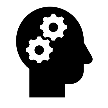 I) Write each word in the correct column. Once you finish find their meanings                 					     Escribe cada palabra en la columna correcta. Cuando termines, busca el significado de cada una y anótalo en la hoja -worker -cooker -happiness -sunny -endless – beautiful -calculator – useless -quickly -swimmer -sandy -happily -sadness -usefulII) Find the meaningsGo back to ex 1 and find the meaning of each Word and write them, here or you can use your notebook.1)_____________________________________    8) ___________________________________2)_____________________________________    9) ___________________________________ 3)_____________________________________    10) ___________________________________4)_____________________________________    11) ___________________________________5)_____________________________________    12) ___________________________________6)_____________________________________    13) ___________________________________7)_____________________________________    14) ___________________________________III) Use the prefixes and suffixes to write a short paragraph, no more than 8 lines.Usa los prefijos y sufijos para escribir un párrafo corto, en no más de 8 líneas.You must add 3 suffixes and 3 prefixes.The topic is about: COVID-19 and its effects on your daily routine.To be verb and personal pronouns  Use of punctuation.EXAMPLE:“These  quarantine days feel like an endless nightmare, where every day is the same. Wake up, pre-cook, cook and then eat, and continue with my work, all of these on repeat. Nevertheless, we should take advantage of this time at home, to end unfinished projects from the past, to practice empathy and share quality time with your beloved ones.We may believe we are an unlucky generation, but if we rethink this unusual situation, it is a time for reflection, to share with our family, and get consciousness about the harm we can be, for Earth.”________________________________________________________________________________________________________________________________________________________________________________________________________________________________________________________________________________________________________________________________________________________________________________________________________________________________________________________________________________Guía de Trabajo N°2                                                                                                                                                 Idioma Extranjero Inglés             Guía de Trabajo N°2                                                                                                                                                 Idioma Extranjero Inglés             NOMBRE:                                                                                                                         FECHA:NOMBRE:                                                                                                                         FECHA:Contenido:Prefijos ysufijosObjetivo de Aprendizaje OA16: Demostrar conocimiento y uso del lenguaje en sus textos escritos por medio de las siguientes funciones: -Expresarse con claridad, usando palabras y expresiones de uso común, sinónimos y palabras compuestas. Instrucciones: La guía se divide en dos secciones:I.- Grafica un sufijo.                                                                                                                                                                                           II.- Escribe las palabras y su significado.                                                                                                                                                                         -COMPLETAR los ejercicios en base a los ejemplos dados en el material de estudio N°3                                                                      -Esta guía se evaluará de forma SUMATIVA                                                                                                                                                  -La guía debe ser enviada a través de e-mail o de WhatsApp. Instrucciones: La guía se divide en dos secciones:I.- Grafica un sufijo.                                                                                                                                                                                           II.- Escribe las palabras y su significado.                                                                                                                                                                         -COMPLETAR los ejercicios en base a los ejemplos dados en el material de estudio N°3                                                                      -Esta guía se evaluará de forma SUMATIVA                                                                                                                                                  -La guía debe ser enviada a través de e-mail o de WhatsApp. Email : mariajose.sepulcar@gmail.com                                                                 Phone: +569 48749849Email : mariajose.sepulcar@gmail.com                                                                 Phone: +569 48749849-er, -or(person)-er, -or(machine)-ful(adjectives)-less(adjectives)-ly-nessy